太原工业学院2021年山西转型综合改革示范区专场双选会邀请函综改区人才中心：感谢贵单位长期以来对我院就业工作的大力支持！为切实做好我院就业工作，进一步加强与综改区优质企业的交流合作，为用人单位与毕业生搭建就业平台，做好疫情防控常态化下的就业工作，推动我院毕业生积极融入山西经济社会发展大潮，我院定于2021年10月19日举办“太原工业学院2021年山西转型综合改革示范区专场双选会”，诚邀贵单位来院参加。一、举办时间2021年10月19日下午15:00-17:30二、举办地点太原工业学院图书馆三、报名方式由贵单位统一组织20家优质企业来校四、参会须知所有参与线下招聘活动入校人员，请扫描下方二维码，须提前一天在太原工业学院访客系统中预约（选择“公务预约”，拜访部门选择“教辅机构”中的“就业指导中心”，并完善其他信息），待审核通过后方可进校。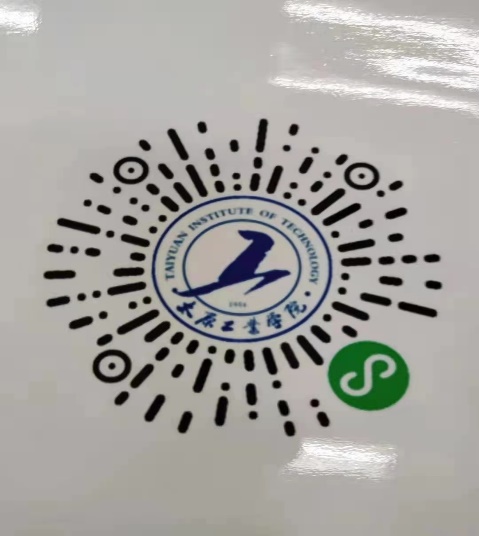 1、入校招聘人员应具备以下基本条件：健康码、行程码均为绿色以及入校前48小时内的核酸检测阴性报告。2、线下招聘活动当天，用人单位代表需提前30分钟到达学校，配合学校保卫人员做好信息登记、体温检测、核酸检测报告、访客入校码查验等防疫工作。非绿码不得进入校园。3、招聘人员离校21天内一旦发现健康码、行程卡变为红码或黄码，或出现发热、咳嗽、腹泻、乏力、嗅（味）觉减退等症状，应第一时间告知学校就业指导中心，并就近诊疗。4、我院线下招聘会不收取任何费用。五、联系方式联系人：雷老师  宁老师 服务热线：0351-3568211 3567008邮箱：jyzdzx @tit.edu.cn网址：http://tit.bysjy.com.cn地址：山西省太原市尖草坪区新兰路31号太原工业学院